РЕКОМЕНДАЦИИ ПО ПРОВЕДЕНИЮ РОДИТЕЛЬСКИХ СОБРАНИЙ1.Родительское собрание должно просвещать родителей, а не констатировать ошибки и неудачи детей в учёбе.2.Тема собрания должна учитывать возрастные особенности детей.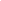 3.Собрание должно носить как теоретический, так и практический характер: разбор ситуаций, тренинги, дискуссии и т.д.4.Собрание не должно заниматься обсуждением и осуждением личностей учащихся.Этапы подготовки к родительскому собранию:1.Выбор темы собрания.2.Определение целей родительского собрания.3.Изучение классным руководителем и другими организаторами собрания научно-методической литературы по рассматриваемой проблеме.4.Проведение микроисследования в сообществе детей и родителей (анкетирование, беседы, тестирование).5.Определение вида, формы и этапов родительского собрания. Способов и приёмов совместной работы его участников.6.Приглашение родителей и других участников собрания.7.Разработка решения собрания, его рекомендаций, памяток родителям.8.Оборудование и оформление места проведения родительского собрания.Определение целей родительского собрания:-повышение педагогической культуры родителей, пополнение арсенала их знаний по конкретному вопросу воспитания ребёнка в семье и школе;-содействие сплочению родительского коллектива, вовлечение их в жизнедеятельность классного сообщества;-выработка коллективных решений и единых требований к воспитанию детей, интеграция усилий семьи и педагогов в деятельности по развитию личности ребёнка;-пропаганда опыта успешного семейного воспитания, профилактика неверных действий по отношению к детям со стороны родителей;-подведение итогов совместной деятельности педагогов, учащихся и родителей за определённый период времени